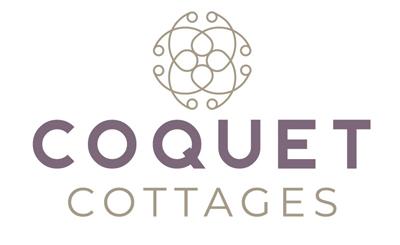 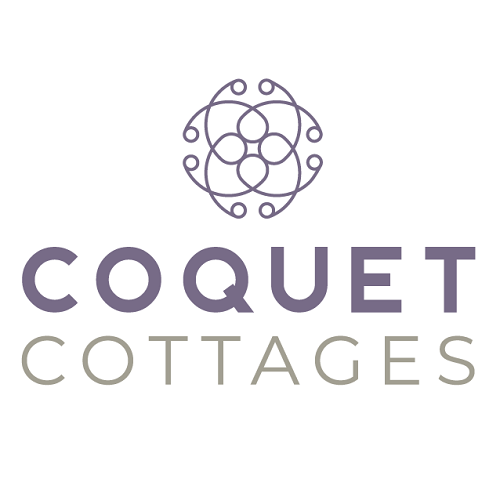 Accessibility Guide for The Old Manse01665 710700, https://www.coquetcottages.co.uk/northumberland-holiday-cottages/the-old-manse/Contact for accessibility enquiries: Reservations Team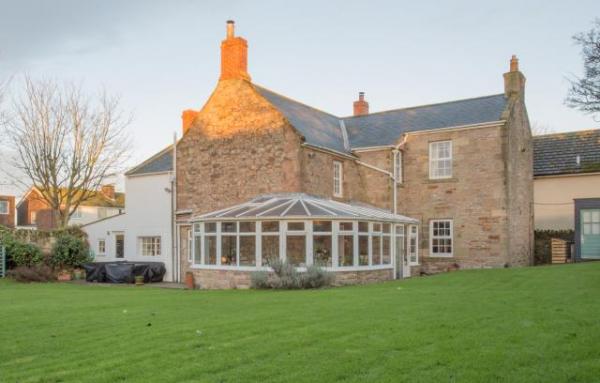 WelcomeThe Old Manse is perfect for family and friends get-together’s, a comfortable base for long walks on the beach and cosy nights in front of the fire.  The beautiful, well-maintained garden with its huge lawn is a wonderful feature of this old, characterful property. It’s completely enclosed, which is perfect for young children and pets to run about in.  A unique feature of The Old Manse is the ‘Kota’ in the garden – an all-season BBQ house where you can enjoy family BBQ’s, or just a gathering around the cosy fire with a few drinks, all year round! The Old Manse sleeps 11 guests in 5 bedrooms and welcomes 2 dogs. At a Glance Level Access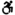 The main entrance has 1 step. There is no lift and no ramp. Access with steps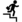 There are steps from the main entrance to:BedroomWashing machine & tumble dryerLoungeGarden Bedrooms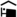 We have non-allergic bedding. Hearing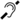 The (bedroom) TVs have subtitles.Getting hereThe Old Manse
9 North Lane
North Sunderland
NE68 7UQ
 Travel by public transport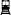 You can get to The Old Manse by bus.The nearest bus stop is located on the Main Street which is approx. 0.1 mile away. The bus stop is 0.1 miles / 0.2 km from The Old Manse. Travel by taxi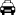 You can get a taxi with Park's Taxi Hire by calling 07739 802250. Parking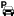 We have a car park. The parking is less than 50 metres from the main entrance. Parking is free.There is a drop-off point at the main entrance. The drop-off point has a dropped kerb.From the car park to the entrance, there is level access. The path is sloped.Private parking is available for 4 cars outside of The Old Manse. Additional cars can be parked on the roadside, as long as it isn’t blocking anywhere else.Arrival Path to main entrance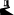 From the street to the main entrance, there is level access.The path is sloped. Main entrance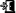 The main entrance has 1 steps.The main door is side hung and manual.Getting around inside Bedrooms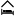 All bedrooms have windows.Bedrooms have ceiling lights, wall lights, bedside lamps, desk or table lamps and natural daylight.TVs have subtitles.All bedrooms are non-smoking.We have non-allergic bedding.All bedrooms have fitted carpets.The bedroom nearest the main entrance has 4 steps.All bedrooms are ensuite.We have bathrooms with a separate shower.We have bathrooms with a bath and overhead shower. Washing machine & tumble dryer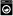 From the main entrance to the laundry, there are 2 steps. There is no lift and no ramp.We have an iron and ironing board. Self catering kitchen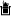 KitchenWe have a separate kitchen and dining room. From the main entrance to the kitchen, there are 2 steps. There is no lift and no ramp.The table and plates have high colour contrast.
Kitchen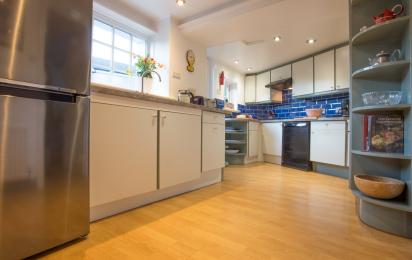 From the main entrance to the dining room, there is level access. Lounge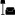 LoungeFrom the main entrance to the lounge, there are 2 steps. There is no lift and no ramp.
Lounge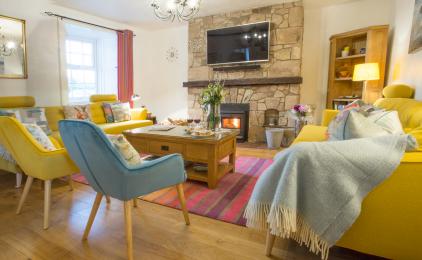 Getting around outside Garden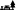 From the main entrance to the gardens, there are 4 steps. There is no lift and no ramp.The large rear garden at The Old Manse is beautifully kept and is ideal for dogs and children with it being enclosed. The Kota (BBQ hut) is available all year round and is ideal in every season.
Garden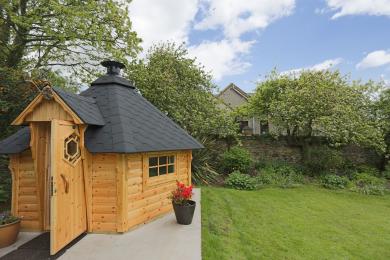 Customer care supportAccessibility equipmentFor a list of more items, please go to http://www.redcross.org.uk/Where-we-work/HealthandSupport?loc=ne65+0xp&r=50&s....The nearest toilet area for assistance dogs is the garden.You can hire mobility equipment from Red Cross Newcastle by calling 0191 2737961.Guide last updated: 10 April 2019